Csongrád Város Polgármesterétől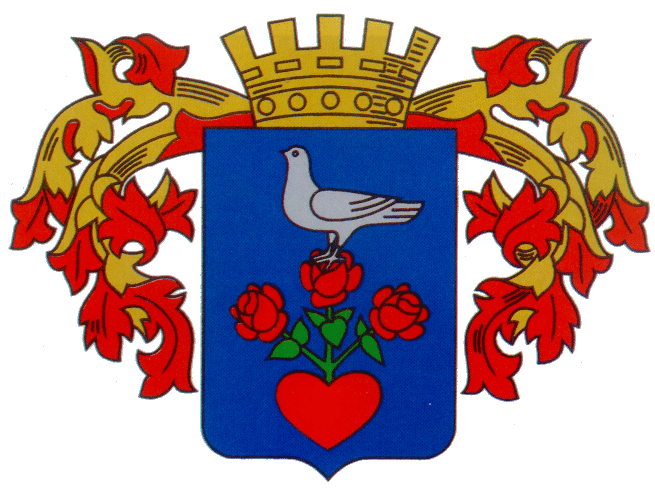 	„M”Száma:Pü/16-1/2022.						Témafelelős: Kruppa IstvánELŐTERJESZTÉSCsongrád Városi Önkormányzat Képviselő-testületének2022. április 28-ai üléséreTárgy:2022. évi költségvetés I. negyedéves előirányzat-módosításaA Képviselő-testület korábbi döntésein alapuló előirányzat-módosításokCéljelleggel érkezett előirányzatokÖnkormányzati többlettámogatással nem járó előirányzat átcsoportosításokTájékoztató a hitelállomány alakulásárólAz I. negyedévre az alábbiakban javasolt előirányzat-módosításokat a címrend tervezeten intézményenként átvezettük:1.A Képviselő-testület a 2008. május 23-ai ülésén megtárgyalta Csongrád Város Település Egészségtervét. A 131/2008. (V.23.) önkormányzati határozatának 2. pontjában úgy döntött, hogy 2008. június 01. napját Csongrád város közigazgatási területén lakóhellyel rendelkező személyek részére a Csongrádon végzett tüdőszűrés költségét átvállalja. A Dr. Szarka Ödön Egyesített Egészségügyi és Szociális Intézmény a I. negyedévben 15.300Ft-ot számlázott ki az önkormányzat felé a feladatra. 	Forrásként az adópótlék bevételt jelölöm meg.2. 2022. március 07-én a Képviselő-testület döntött az ukrajnai háború miatti rászorulók megsegítéséről és az erre a célra megnyitott számlára 1.500eFt összeg támogatás átutalásáról a 2021. évi költségvetési maradvány terhére 45/2022. (III.07) sz. határozat.3.Szintén a március 07-i ülésén döntött a Képviselő-testület a Városi Gyógyfürdő melletti Csongrád, Dob u. 15. sz. alatti ingatlan megvásárlásáról legfeljebb 14.000eFt vételárért. Forrásként a Testület a 2021. év költségvetési maradványt jelölte meg 46/2022. (III.07) sz. határozat.4. A 2022. évi költségvetés készítésekor az előterjesztés 4. sz. mellékletében bemutattuk 2021. évi előzetes költségvetési maradványt. A végleges költségvetési maradvány részletezését a 3. sz. melléklet tartalmazza.5. Módosul a Közbeszerzési terv is 63/2022. (III.31.) határozat.6. A Képviselő-testület 2022. március 31-i ülésén döntött az Állatvédelmi törvényből adódó feladatokat érintő kérdésekben és e célra 1.000.000Ft-ot biztosított a 2021. évi költségvetési maradvány terhére 59/2022. (III.31.) önkormányzati határozat.7.  Szintén a 2022. március 31-i ülésen a Képviselő-testület a Művelődési Központ és Városi Galériánál döntött grafikus álláshely betöltéséről és arra a feladatra 7 hónapra 2.214.800Ft bért + járulékot biztosított az intézmény számára a 2021. évi költségvetési maradvány terhére 68/2022. (III.31.) önkormányzati határozat.8. A 2022. április 08-i rendkívüli ülésen a Képviselő-testület a Dr. Szarka Ödön Egyesített Egészségügyi Intézmény számára a nőgyógyászati szakrendelésre 1 db UH készülék beszerzését engedélyezte a 2021. évi költségvetési maradványa terhére 12.065.000Ft összegben (71/2022. (IV.08.) önkormányzati határozat. 9. Szintén az április 08-i rendkívüli ülésen a Képviselő-testület az Öregszőlők útjának felújítására 19.968.267Ft többletforrást engedélyezett a vis maior helyzet következtében. Forrásként a 2021. évi költségvetési maradványt jelölte meg (73/2022. (IV.08.) önkormányzati határozat. Céljelleggel érkezett előirányzatok a.) Az önkormányzathoz céljelleggel érkezett előirányzatok:										        Adatok Ft-banb.) Polgármesteri Hivatalhoz céljelleggel érkezett pénzeszköz				Mindösszesen 		42.098.629FtÖnkormányzati többlettámogatással nem járó előirányzat átcsoportosítások. Az önkormányzati többlettámogatással nem járó előirányzat módosításokat az előterjesztés 2. melléklete tartalmazza. Tájékoztató a hitelállomány alakulásárólMunkabér hitel (2022.IV.13-ai állapot)		 -eFtKöltségvetési számla és adószámlák, valamint bérlakás üzemeltetési számla egyenlege (2022. IV.13.) 	242.050.704eFtKezességvállalások: (nem beváltott) 			induló összeg    IV.13-ai áll.	- CSOTERM Kft. 				265.463eFt   130.463.000Ft	- Közmű Szolgáltató Kft. (likvid hitel)keret		40.000eFt     16.243.055Ft	- Közmű Szolgáltató Kft. (beruházási hitel - fürdő) 171.825eFt86.400.251FtElőzetes hatásvizsgálat (A jogalkotásról szóló 2010. évi CXXX. törvény 17. §-a alapján) Csongrád Városi Önkormányzat 2022. évi költségvetésről és annak végrehajtásáról a költségvetési gazdálkodás vitelének szabályairól szóló önkormányzati rendelet módosításához.a.) A költségvetés társadalmi, gazdasági hatása.Az éves költségvetési előirányzat módosítás az önkormányzat és az intézmények szempontjából döntő fontosságú, hiszen meghatározásra kerülnek a főbb bevételi és kiadási előirányzatok, melyekből gazdálkodnak az intézmények és a gazdasági szervezetek a megváltozott társadalmi és gazdasági körülményekhez való alkalmazkodással járó előirányzat mozgatások is a rendelet részét képezik.b.) Környezeti, egészségügyi hatása.	Az előterjesztés tartalmazza a Dr. Szarka Ödön Egyesített Egészségügyi és Szociális Intézmény előirányzat módosításait is, melyek az ágazati pótlékok és a bérkompenzációra tartalmaznak többlet előirányzatot, továbbá a koronavírus járvány miatti költségvetési előirányzat módosításokat.c.) A költségvetés adminisztratív terheket befolyásoló hatása.	A költségvetési előirányzat elfogadását követően az ott meghatározott keretösszegek alapulvételével készül el az előirányzatok intézményi felvezetése a források megjelölésével. Ez az általános ügymenetbe beletartozik, így plusz adminisztratív terhet nem jelent a hivatal számára., a Képviselő-testület helyett a Polgármester kapta meg a felhatalmazást az előirányzat módosítások elrendelésére. A költségvetési rendelet megalkotásának szükségessége, a jogalkotás várható következménye. A jogalkotásról szóló törvényben előírt kötelezettségek miatt, és az állami támogatások utalása, munkabér kifizetések, dologi kiadások teljesíthetősége, kötelezettségvállalások teljesítése miatt van szükség költségvetési előirányzat-módosítással kapcsolatos rendelet megalkotására. 3. A jogszabály alkalmazásához szükséges személyi, szervezeti, törvényi és pénzügyi feltételek. A rendelet-tervezetet a Városgazdasági, Ügyrendi- és Összeférhetetlenségi Bizottság az ülésén tárgyalja, a bizottság döntéséről a bizottsági elnök a Képviselő-testületet tájékoztatja. A jogszabály várható következményei, különösen: A költségvetési rendeletmódosításával az előirányzatok és kötelezettségek összhangban kerültek. A rendelet végrehajtásához a személyi, szervezeti és pénzügyi feltételek rendelkezésre állnak. Jegyzőkönyvi kivonaton értesítést kapnak: Képviselő-testület tagjaiDr. Juhász László jegyzőBedő Tamás polgármesterIrattár Csongrád, 2022.április 19. 			Bedő Tamás 			polgármesterCsongrád Városi Önkormányzat Képviselő-testületének .../.... (...) önkormányzati rendeleteA Csongrád Városi Önkormányzat 2022. évi költségvetéséről és annak végrehajtásáról, a költségvetési gazdálkodás vitelének szabályairól szóló 7/2022.(II. 25.)önkormányzati rendelet módosításárólCsongrád Városi Önkormányzat Képviselő-testülete az Alaptörvény 32. cikk (2)bekezdésében meghatározott eredeti jogalkotói hatáskörében, az Alaptörvény 32.cikk (1)bekezdés f)pontjában biztosított feladatkörében eljárva, a következőket rendeli el.1. §A Csongrád Városi Önkormányzat 2022. évi költségvetéséről és annak végrehajtásáról, a költségvetési gazdálkodás vitelének szabályairól szóló 7/2022. (II. 25.) önkormányzati rendelet 3. § (1) bekezdése helyébe a következő rendelkezés lép:„(1) Csongrád Városi Önkormányzat Képviselő-testülete az Önkormányzat 2022. évi költségvetéséneka)	kiadási főösszegét 5.599.212.292 Ft-ban, azaz Ötmilliárd-ötszázkilencvenkilencmillió-kettőszáztizenkettőezer-kettőszázkilencvenkettő Ft-ban,b)	bevételi főösszegét 5.388.818.090 Ft-ban, azaz Ötmilliárd-háromszáznyolcvannyolcmillió-nyolcszáztizennyolcezer-kilencven Ft-ban.c)	hiányát 210.394.202Ft-ban, azaz Kettőszáztízmillió-háromszázkilencvennégyezer-kettőszázkettő Ft-ban állapítja meg”2. §A Csongrád Városi Önkormányzat 2022. évi költségvetéséről és annak végrehajtásáról, a költségvetési gazdálkodás vitelének szabályairól szóló 7/2022. (II. 25.) önkormányzati rendelet 5. § (1) és (2) bekezdése helyébe a következő rendelkezések lépnek:„(1) A 3. § (1) bekezdésben megállapított 5.388.818.090 Ft bevételi főösszeg önkormányzat és költségvetési szervek kormányzati funkciók, szakfeladatok és kiemelt előirányzatok szerinti részletezését a rendelet 2. mellékletei tartalmazzák.(2) A 3. § (1) bekezdésben megállapított bevételi főösszegből az önkormányzata)	intézményi működési bevétele 379.501.883 Ft,b)	vagyongazdálkodás működési bevétele (saját+átvett) 164.000.000 Ft,c)	 saját működési bevétele 1.040.015.300 Ft,d)	 költségvetési támogatása 1.575.343.046 Ft,e)	 felhalmozási és tőkejellegű bevétele 200.000.000 Ft,f)	 működési célú pénzeszköz átvételből és támogatásértékű bevételből származó bevétele     716.862.593 Ft,g)	 felhalmozási célú pénzeszköz átvételből és támogatásértékű bevételből származó bevétele 335.061.938 Ft,h)	 támogatási kölcsönök visszatérüléséből és igénybevételéből származó bevétele 8.000.000 Ft,i)	 likvidhitel 450.000.000 Ft,j)	 állami támogatás megelőlegezés 53.948.825 Ft,k)	 Homokhátsági Hulladéklerakó Konzorcium működési saját + átvett bevétele 32.655.840 Ft,l)	 előző évi költségvetési maradvány igénybevétele 433.428.665 Ft,m)	 Összesen 5.388.818.090 Ft”3. §(1) A Csongrád Városi Önkormányzat 2022. évi költségvetéséről és annak végrehajtásáról, a költségvetési gazdálkodás vitelének szabályairól szóló 7/2022. (II. 25.) önkormányzati rendelet 6. § (1) bekezdése helyébe a következő rendelkezés lép:„(1) Az 1. § (1) bekezdésében megállapított 5.599.212.292 Ft kiadási főösszeg az önkormányzat és költségvetési szervei kormányzati funkciók, szakfeladatok és kiemelt előirányzatok szerinti részletezését, a kötelező és önként vállalt feladatok számszerűsítését, valamint a költségvetési szervek létszám-előirányzatát a rendelet 3. és 4. mellékletei tartalmazzák.”(2) A Csongrád Városi Önkormányzat 2022. évi költségvetéséről és annak végrehajtásáról, a költségvetési gazdálkodás vitelének szabályairól szóló 7/2022. (II. 25.) önkormányzati rendelet 6. § (2) bekezdés a)–l) pontja helyébe a következő rendelkezések lépnek:[Az 1.§ (1)bekezdésben megállapított kiadási főösszegből ]„a)	személyi juttatások 2.076.157.123 Ft,b)	 járulékok 257.443.596 Ft,c)	 ellátottak pénzbeli juttatása 36.000.000 Ft,d)	 egyéb dologi kiadások 1.522.477.358 Ft,e)	 működési célú pénzeszköz átadás, egyéb támogatás 212.008.948 Ft,f)	 beruházások 760.695.185 Ft,g)	 felújítások 232.926.082 Ft,h)	 kölcsönök nyújtása 7.000.000 Ft,i)	 felhalmozási célú támogatás nyújtása 8.000.000 Ft,j)	 fejlesztési hiteltörlesztés 36.504.000 Ft,k)	 likvidhitel törlesztés 450.000.000 Ftl)	 Összesen 5.599.212.292 Ft”4. §(1) A Csongrád Városi Önkormányzat 2022. évi költségvetéséről és annak végrehajtásáról, a költségvetési gazdálkodás vitelének szabályairól szóló 7/2022. (II. 25.) önkormányzati rendelet 3. melléklete az 5. melléklet szerint módosul.(2) A Csongrád Városi Önkormányzat 2022. évi költségvetéséről és annak végrehajtásáról, a költségvetési gazdálkodás vitelének szabályairól szóló 7/2022. (II. 25.) önkormányzati rendelet az 1. melléklet szerinti 7. melléklettel egészül ki.(3) A Csongrád Városi Önkormányzat 2022. évi költségvetéséről és annak végrehajtásáról, a költségvetési gazdálkodás vitelének szabályairól szóló 7/2022. (II. 25.) önkormányzati rendelet a 2. melléklet szerinti 8. melléklettel egészül ki.(4) A Csongrád Városi Önkormányzat 2022. évi költségvetéséről és annak végrehajtásáról, a költségvetési gazdálkodás vitelének szabályairól szóló 7/2022. (II. 25.) önkormányzati rendelet a 3. melléklet szerinti 9. melléklettel egészül ki.(5) A Csongrád Városi Önkormányzat 2022. évi költségvetéséről és annak végrehajtásáról, a költségvetési gazdálkodás vitelének szabályairól szóló 7/2022. (II. 25.) önkormányzati rendelet a 4. melléklet szerinti 10. melléklettel egészül ki.5. §Ez a rendelet a kihirdetését követő napon lép hatályba.	Bedő Tamás 							Dr. Juhász László 	polgármester							         jegyző Végső előterjesztői indokolásAz Államháztartásról szóló 2011. évi CXCV. törvény 23. §-a szerint a helyi önkormányzat költségvetéséről rendeletben dönt, és meghatározza, hogy a rendeletnek milyen előirányzatokat, illetve rendelkezéseket kell kötelezően tartalmaznia. A rendelet-tervezetben az Áht. 23. § (2) bekezdés a) pontjának módosított szabályai szerint az önkormányzat költségvetési bevételei és költségvetési kiadásai előirányzat csoportok, önként vállalt és állami kiemelt előirányzatok, kötelező feladatok szerinti bontásban kerültek bemutatásra.A költségvetés összeállításának részletes szabályait az államháztartásról szóló törvény végrehajtásáról szóló 368/2011. (XII.31.) Korm. rendelet, a finanszírozás rendjét és az állami hozzájárulás mértékét a központi költségvetésről szóló törvény határozza meg.1.Szociális ágazati összevont pótlék összege, 01. hó 3.863.183Ft, 02. hó 4.937.327Ft, 03. hó 4.963.602Ft.13.764.1122.Szociális ágazatban egészségügyi végzettséghez kötött munkakörben foglalkoztatott egészségügyi dolgozók kiegészítő pótléka 2022. 01. hó 225.119Ft, 02. hó 214.742Ft, 03. hó 214.743Ft.654.6043. Nemzeti Egészségbiztosítási Alaptól átvett pénzösszeg, háziorvosi feladatellátásra 01-03. hó8.412.5004.Helyi sajátosságokra épülő közfoglalkoztatás 2022.03.01-2023.02.28. (10 fő) 4.999.453Ft /előleg/- Szociális jellegű közfoglalkoztatás 2022.03.01.-2023.02.28. (14 fő) 5.846.618Ft /előleg/10.846.0715.Országgyűlési képviselő választás és népszavazásra (előleg)6.385.7006.Helyi sajátosságra épülő közfoglalkoztatás 2021.03.01-2022.02.28 (15 fő) 153.017Ft, 426.554FtSzociális jellegű közfoglalkoztatás 2021.03.01-2022.02.28 (14 fő) 234.000Ft, 729.488Ft, 215.684Ft,1.758.743Összesen:	41.821.7301.Közfoglalkoztatásra 01. hó 119.403Ft, 02 hó 115.962Ft + 41.534Ft276.899Összesen:276.899